ISTITUTO COMPRENSIVO “CENTRO STORICO”COMUNICAZIONE N. 74              AI GENITORI DELL’ALLIEVO/A ______________________OGGETTO: Accompagnamento alunni alla Finale provinciale di Corsa Campestre – Mondovì, 13 dicembre 2022.Si comunica che in data 13 dicembre 2022 si terrà, presso il Centro Sportivo “Beila” – Loc. Beila, via Conti di Sambuy, 10 - Mondovì (CN), con ritrovo alle ore 9:00 sul posto e inizio gare alle ore 9:30, la fase finale provinciale di Corsa Campestre, a cui suo/a figlio/a prenderà parte. Per gli alunni che si recheranno a Mondovì con mezzo proprio, si allega dichiarazione di responsabilità genitoriale da compilare, firmare e consegnare agli insegnanti entro lunedì 12 dicembre. Tale dichiarazione è necessaria per poter procedere all’accompagnamento degli alunni con mezzo proprio.Alba, 07/12/2022				----------------------------------------------------------------------------------------------------------------------------------------------------------------------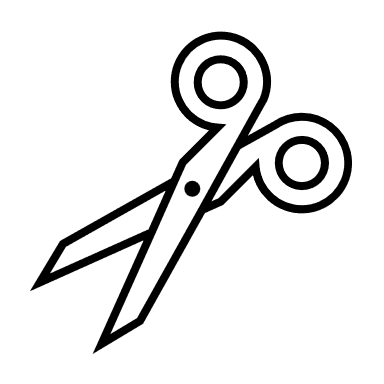 Io sottoscritto/a ___________________________________________________________________ genitore dell'alunno/a________________________________________________________________nato/a a ____________________________________ il ___/___/______ , frequentante la classe ______ sezione_______  della Scuola Secondaria I Grado “G. Vida” SOLLEVA l’Istituto Comprensivo “Centro Storico” di Alba da ogni responsabilità riguardo qualsiasi tipo di incidente o infortunio possa accadere a mio figlio durante l’accompagnamento con mezzo privato presso il Centro Sportivo “Beila” di Mondovì (CN), dove si terranno le fasi finali provinciali di Corsa Campestre, in data 13 dicembre 2022, e di assumermi tutte le responsabilità in caso di danni a cose e persone riconducibili ad una propria negligenza.Luogo e data________________________________				I n    f e d e						 _____________________________   ____________________________ISTITUTO COMPRENSIVO “CENTRO STORICO”COMUNICAZIONE N. 74              AI GENITORI DELL’ALLIEVO/A ______________________OGGETTO: Accompagnamento alunni alla Finale provinciale di Corsa Campestre – Mondovì, 13 dicembre 2022.Si comunica che in data 13 dicembre 2022 si terrà, presso il Centro Sportivo “Beila” – Loc. Beila, via Conti di Sambuy, 10 - Mondovì (CN), con ritrovo alle ore 9:00 sul posto e inizio gare alle ore 9:30, la fase finale provinciale di Corsa Campestre, a cui suo/a figlio/a prenderà parte. Per gli alunni che si recheranno a Mondovì con mezzo proprio, si allega dichiarazione di responsabilità genitoriale da compilare, firmare e consegnare agli insegnanti entro lunedì 12 dicembre. Tale dichiarazione è necessaria per poter procedere all’accompagnamento degli alunni con mezzo proprio.Alba, 07/12/2022		 ----------------------------------------------------------------------------------------------------------------------------------------------------------------------Io sottoscritto/a ___________________________________________________________________ genitore dell'alunno/a________________________________________________________________nato/a a ____________________________________ il ___/___/______ , frequentante la classe ______ sezione_______  della Scuola Secondaria I Grado “G. Vida” SOLLEVA l’Istituto Comprensivo “Centro Storico” di Alba da ogni responsabilità riguardo qualsiasi tipo di incidente o infortunio possa accadere a mio figlio durante l’accompagnamento con mezzo privato presso il Centro Sportivo “Beila” di Mondovì (CN), dove si terranno le fasi finali provinciali di Corsa Campestre, in data 13 dicembre 2022, e di assumermi tutte le responsabilità in caso di danni a cose e persone riconducibili ad una propria negligenza.Luogo e data________________________________				I n    f e d e						 _____________________________   ____________________________